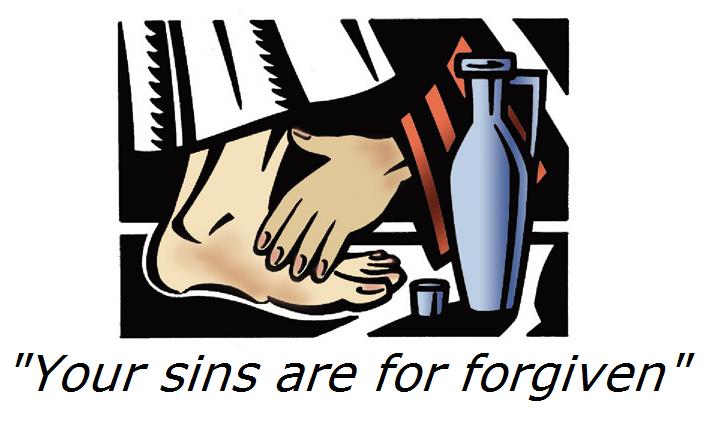 13th Sunday after PentecostAugust 14, 2016With One Voice, Service of Word & Prayer Trinity Lutheran Church      Office Phone 776-4781, Fax 776-7888, Sumer Office Hours:  Mon, Wed & Fri. 7:00-11:00 amEmail:  trinitytruman@frontier.com,   Website:  www.trinity-truman.org                                   PASTOR KRISTA STRUM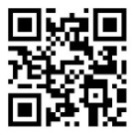                   Cell-(507)995-1233, Email: pkstrumom@me.comPastor Krista’s Summer Hours: Wed. 8:30-12:00 pm & Thurs. 8:30-12:00 pmGATHERING	Congregation reads bold print									  *Please stand PRELUDEBELL ANNOUNCEMENTS							         WOV p. 46*GATHERING SONG                        Be Thou My Vision                                  WOV #776*GREETING The grace of our Lord Jesus Christ, the love of God, and the communion of the Holy Spirit be with you all.    And also with you.You are the treasured people of the Lord,   C:   a people holy to the Lord our God.Keep the words of the Lord in your heart; teach them to your children. C: Talk about them when you are at home and when you are away, when you lie down and when you rise.One does not live by bread alone,  but by every word that comes from the mouth of the Lord.*SCRIPTURE SONG							         WOV p. 47All: Salvation belongs to our God and to Christ the Lamb forever and ever.I: Great and wonderful are your deeds, O God of the universe; just and true are your ways, O Ruler of all the nations.   Who can fail to honor you, Lord, and sing the glory of your name?All: Salvation belongs to our God and to Christ the Lamb forever and ever.II: For you alone are the Holy One.  All nations will draw near and worship before you, for your just and holy works have been revealed.All: Salvation belongs to our God and to Christ the Lamb forever and ever.* PRAYER OF THE DAY  L: The Lord be with you.  C: And also with you.  L: Let us pray,O God, judge eternal, you love justice and hate oppression, and you call us to share your zeal for truth. Give us courage to take our stand with all victims of bloodshed and greed, and, following your servants and prophets, to look to the pioneer and perfecter of our faith, your Son, Jesus Christ, our Savior and Lord.  Amen.WORDFIRST READING:  Acts 1:1-111In the first book, Theophilus, I wrote about all that Jesus did and taught from the beginning 2until the day when he was taken up to heaven, after giving instructions through the Holy Spirit to the apostles whom he had chosen. 3After his suffering he presented himself alive to them by many convincing proofs, appearing to them during forty days and speaking about the kingdom of God. 4While staying with them, he ordered them not to leave Jerusalem, but to wait there for the promise of the Father. "This," he said, "is what you have heard from me; 5for John baptized with water, but you will be baptized with the Holy Spirit not many days from now."   6So when they had come together, they asked him, "Lord, is this the time when you will restore the kingdom to Israel?" 7He replied, "It is not for you to know the times or periods that the Father has set by his own authority. 8But you will receive power when the Holy Spirit has come upon you; and you will be my witnesses in Jerusalem, in all Judea and Samaria, and to the ends of the earth." 9When he had said this, as they were watching, he was lifted up, and a cloud took him out of their sight. 10While he was going and they were gazing up toward heaven, suddenly two men in white robes stood by them. 11They said, "Men of Galilee, why do you stand looking up toward heaven? This Jesus, who has been taken up from you into heaven, will come in the same way as you saw him go into heaven."Word of God, word of life.  Thanks be to God.PSALM:  Psalm 32  (Please read responsively the Bold print)1Happy are they whose transgressions are forgiven, and whose sin is put away!      2Happy are they to whom the Lord imputes no guilt, and in whose spirit there is no        guile! 3While I held my tongue, my bones withered away, because of my groaning all day long.           4For your hand was heavy upon me day and night; my moisture was dried up as in        the heat of summer. 5Then I acknowledged my sin to you, and did not conceal my guilt. I said, "I will confess    my transgressions to the Lord." Then you forgave me the guilt of my sin.      6Therefore all the faithful will make their prayers to you in time of trouble; when        the great waters overflow, they shall not reach them. 7You are my hiding-place; you preserve me from trouble; you surround me with shouts of      deliverance.      8"I will instruct you and teach you in the way that you should go;I will guide you         with my eye. 9Do not be like horse or mule, which have no understanding; who must be fitted with bit    and bridle, or else they will not stay near you."      10Great are the tribulations of the wicked; but mercy embraces those who trust in          the Lord. 11Be glad, you righteous, and rejoice in the Lord; shout for joy, all who are true of heart. SECOND LESSON:  Ephesians 4:1-161I therefore, the prisoner in the Lord, beg you to lead a life worthy of the calling to which you have been called, 2with all humility and gentleness, with patience, bearing with one another in love, 3making every effort to maintain the unity of the Spirit in the bond of peace. 4There is one body and one Spirit, just as you were called to the one hope of your calling, 5one Lord, one faith, one baptism, 6one God and Father of all, who is above all and through all and in all.  7But each of us was given grace according to the measure of Christ's gift. 8Therefore it is said, "When he ascended on high he made captivity itself a captive; he gave gifts to his people."  9(When it says, "He ascended," what does it mean but that he had also descended into the lower parts of the earth? 10He who descended is the same one who ascended far above all the heavens, so that he might fill all things.) 11The gifts he gave were that some would be apostles, some prophets, some evangelists, some pastors and teachers, 12to equip the saints for the work of ministry, for building up the body of Christ, 13until all of us come to the unity of the faith and of the knowledge of the Son of God, to maturity, to the measure of the full stature of Christ. 14We must no longer be children, tossed to and fro and blown about by every wind of doctrine, by people's trickery, by their craftiness in deceitful scheming. 15But speaking the truth in love, we must grow up in every way into him who is the head, into Christ, 16from whom the whole body, joined and knit together by every ligament with which it is equipped, as each part is working properly, promotes the body's growth in building itself up in love.The word of the Lord.  Thanks be to God.*GOSPEL ACCLAMATION Lord, Let My Heart Be Good Soil                       WOV #713GOSPEL: Luke 7:36-50      Glory to you, O Lord.36One of the Pharisees asked Jesus to eat with him, and he went into the Pharisee's house and took his place at the table. 37And a woman in the city, who was a sinner, having learned that he was eating in the Pharisee's house, brought an alabaster jar of ointment. 38She stood behind him at his feet, weeping, and began to bathe his feet with her tears and to dry them with her hair. Then she continued kissing his feet and anointing them with the ointment. 39Now when the Pharisee who had invited him saw it, he said to himself, "If this man were a prophet, he would have known who and what kind of woman this is who is touching him — that she is a sinner." 40Jesus spoke up and said to him, "Simon, I have something to say to you." "Teacher," he replied, "speak." 41A certain creditor had two debtors; one owed five hundred denarii, and the other fifty. 42When they could not pay, he canceled the debts for both of them. Now which of them will love him more?" 43Simon answered, "I suppose the one for whom he canceled the greater debt." And Jesus said to him, "You have judged rightly." 44Then turning toward the woman, he said to Simon, "Do you see this woman? I entered your house; you gave me no water for my feet, but she has bathed my feet with her tears and dried them with her hair. 45You gave me no kiss, but from the time I came in she has not stopped kissing my feet. 46You did not anoint my head with oil, but she has anointed my feet with ointment. 47Therefore, I tell you, her sins, which were many, have been forgiven; hence she has shown great love. But the one to whom little is forgiven, loves little." 48Then he said to her, "Your sins are forgiven." 49But those who were at the table with him began to say among themselves, "Who is this who even forgives sins?" 50And he said to the woman, "Your faith has saved you; go in peace."The Gospel of the Lord.  Praise to you, O Christ.SLIDE SHOW PRESENTATION – By Tom Dodge "One Farm: God's Bounty in Place."*HYMN OF THE DAY         Lord, you Give the Great Commission                  WOV #756RESPONSE TO THE WORD: CREED AND CONFESSION                         WOV p. 49L:  In Christ, you have heard the word of truth, the gospel of your salvation.C:  We believe in him and are marked with the seal of the promised Holy Spirit.*CREED  (SALMON sheet in the back of the red hymnal) or		        WOV p. 49L:  Build yourselves up on your most holy faith;C:  pray in the Holy Spirit.L:  Keep yourselves in the love of God;C:  look forward to the mercy of our Lord Jesus Christ.L:  If anyone is in Christ, there is a new creation:C:  Everything old has passed away; behold, everything has become new!L:  God has given us the ministry of reconciliation.  Therefore, let us be reconciled to God       and to one another.L:  Gracious God,C:  Have mercy on us. In your compassion forgive us our sins, known and unknown, things done and left undone.  Uphold us by your Spirit so that we may live and serve you in newness of life, to the honor and glory of your holy name; through Jesus Christ our Lord. AmenThe almighty and merciful Lord grant us pardon, forgiveness, and remission of all our sins.AmenPEACE The peace of Christ be with you always.  And also with you. OFFERINGOFFERTORY                         Glory to you, God, for yours is the earth…	         WOV p. 50*PRAYERS OF THE PEOPLE:  L:  Hear us, O God.   C:   Your mercy is great.*LORD’S PRAYER   found on the salmon sheet in the back cover of the red hymnal                                                                                                *BLESSING    								         WOV p. 53	Three fold Amen…*SENDING SONG                              Bind Us Together                                     WOV #748*DISMISSAL   Go in peace. Serve the Lord.    Thanks be to God.BELL/POSTLUE+++++++++++++++++++++++++++++++++++++++++++++++++++++++++++++++++Copyright © 2016 Augsburg Fortress. All rights reserved. Reprinted by permission under Augsburg Fortress Liturgies Annual License #SAS103469.  New Revised Standard Version Bible, copyright © 1989, Division of Christian Education of the National Council of the Churches of Christ in the United States of America. Used by permission. All rights reserved.Readings for next Sunday: Isiah 58:9b-14, Ps. 103:1-8, Heb 12:18-29, Luke 13:10-17  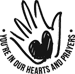  We remember in our prayers…all who face catastrophic illness, surgery, and bindings of all kinds as well as the homebound: Bea Behrens, Lisa Carlson & family, Danny Lang, Deloris Strehlo, Clarice Noorlun (Mother to Lowell Noorlun).  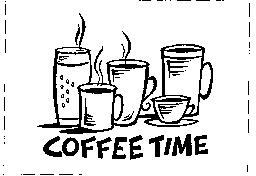 TODAY:  Please join us for coffee hour after worship services.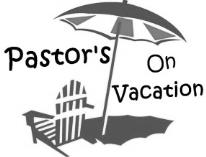 			THIS WEEK IN OUR PARISHPastor Krista will be back from vacation after Wednesday, August 17th.WEDNESDAY, AUGUST 17-The Trinity Council Meeting has been changed to the 17th at 7 pm in Truman so Pastor Krista can attend. FRIDAY, AUGUST 19-Brenda will be out of the office (be in on Thurs. Aug 18th  instead)
SUNDAY, AUGUST 21—8:45 AM COMMUNION WORSHIP Coffee Hour will be held after worshipReader: Mike Taylor,  Comm. Server:  Jan Ringeisen  Ushers: *Lowell Noorlun, Dave Sorenson, Dallas Wegner and Mike TaylorFOR YOUR INFORMATIONTRINITY’S VBS WILL BE HELD AUGUST 21-24  from 5:30 – 7:30 pm.  The theme is “Rock at VBS”  All preschool through 6th grade are invited to attend.   Can you help out??…please find supplies on the sanctuary glass that are needed for the kids.  They also need pringles cans, oatmeal containers, rice, noodles and tongue depressors. Please have the supplies by August 19th.THERE WILL BE NO MENDING ON AUGUST 23rd AT TRUMAN SENIOR LIVING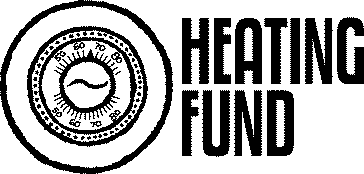 The Heat Fund Goal has been met!  We reached $46,750.00.  Thank you to all who contributed to Trinity’s new furnace expense.